MUTU EMMANUELLA TOMBRAPADE15/ENG07/029PETROLEUM ENGINEERING MATHS TEST1a. commandwindowclearclcclose allx=0:0.001:15y=(0.005208*(x.^2))-(0.001389*(x.^3))+(0.0001389*(x.^4))plot(x,y)grid ongrid minorxlabel('x')ylabel('y')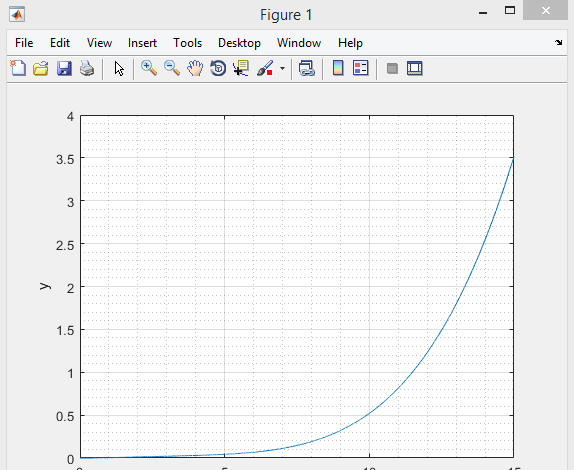 